各団団委員長、各隊隊長　様	平成29年11月28日ボーイスカウト静岡県連盟県連盟コミッショナー	小林 透17NSJ実行委員長	脇坂 茂第17回日本スカウトジャンボリー静岡県連ロゴマーク公募要項一般社団法人日本ボーイスカウト静岡県連盟では第17回日本スカウトジャンボリー（17NSJ）で使用する静岡県連のロゴマークを公募いたします。貴地区においてご周知いただき、多くの応募をお願い致します。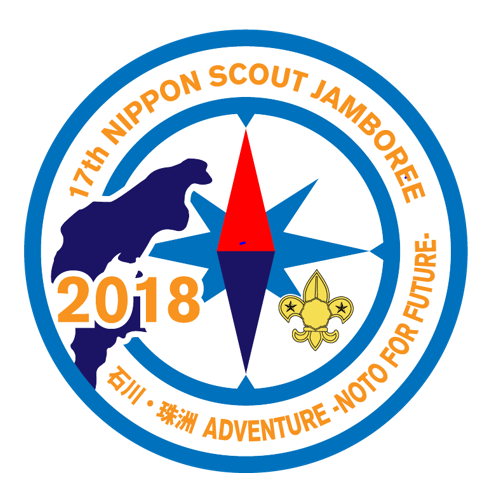 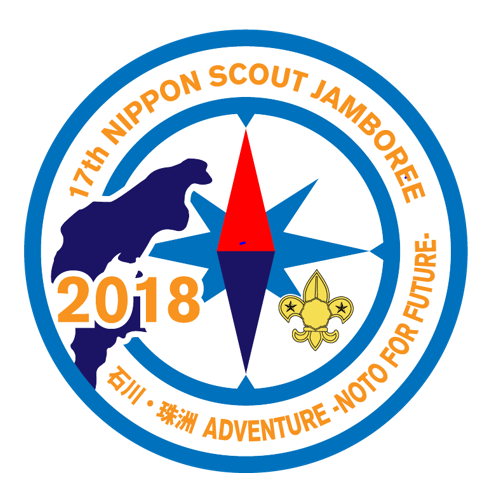 公募目的静岡県連では平成30年（2018年）8月4日から8月10日までの7日間、石川県珠洲りふれっしゅ村鉢ヶ崎にて開催される17NSJへ参加する準備を進めています。17NSJに参加する静岡県連スカウトのチーム力を高めるため、静岡をイメージできる県連のロゴマークを広く募集します。最優秀作品のイメージは静岡県連参加隊のロゴとして採用します。ロゴの活用予定：（１）参加隊キャップ、（２）参加隊Tシャツ、（３）大会参加記念ワッペン等審査および決定方法：静岡県連17NSJ実行委員会において審査、決定します。 発表および表彰：審査結果は、静岡県連盟の機関紙、公式ＷＥＢサイト等を通じて発表します。表彰は平成30年度静岡県連盟年次総会にて行います。応募資格：部門を問わずボーイスカウト静岡県連盟に所属する全てのスカウト・指導者。応募受付期間：平成29年11月29日（水）～平成30年1月12日（金）応募方法：次頁の申し込み用紙に必要事項を記入の上、応募先まで、メール、郵送またはFAXにて送付してください。（１）ロゴのデザイン、（２）ロゴの説明、（３）応募者情報留意事項：（1）応募作品の著作権は、全て静岡県連に帰属します。（2）採用作品は、17NSJ実行委員会において編集を行うことがあります。（3）個人情報は、第三者に提供することはなく発表については、事前に本人および応募責任者に連絡します。応募先・問合せ 〒420-0068 静岡市葵区田町1-70-1（静岡県青少年会館内）
日本ボーイスカウト静岡県連盟事務局
電話：054-255-6185　FAX：054-255-6186　Eメール：bs-shizuoka@mail.wbs.ne.jp第17回日本スカウトジャンボリー静岡県連ロゴマーク公募申し込み用紙ロゴマークデザインロゴの説明応募者応募責任者（隊長又は団委員長）氏名とメールアドレス氏名：メールアドレス：デザイン作成者　氏名住所〒所属　　　　　　　　　地区　　　　　　　　　第　　　　団　　　　　　　　　隊